SPECYFIKACJA ISTOTNYCH WARUNKÓW ZAMÓWIENIAw postępowaniu o udzielenie zamówienia publicznego prowadzonymW TRYBIE PRZETARGU NIEOGRANICZONEGOo wartości mniejszej niż kwoty określone w przepisach wydanych na podstawieart. 11 ust. 8 ustawy z dnia 29 stycznia 2004 r. PRAWO ZAMÓWIEŃ PUBLICZNYCHna:dostawę krzeseł  do Centrum Aktywizacji Zawodowejw Powiatowym Urzędzie Pracy w HajnówceWspólny Słownik Zamówień (CPV): siedziska obrotowe 39.11.11.00-4krzesła: 39.11.20.00-0I.  ZAMAWIAJACYZamawiający: Powiatowy Urząd Pracy w Hajnówce,17-200 Hajnówka, ul. Piłsudskiego 10 a, tel. (0-85) 682 96 10, fax (0-85) 682 96 11, e-mail: biha@praca.gov.pl, http://pup.hajnowka. sisco.info godziny urzędowania: od 7:30 do 15:30 II. TRYB POSTĘPOWANIA O UDZIELENIE ZAMÓWIENIA PUBLICZNEGOPostępowanie o udzielenie zamówienia publicznego prowadzone będzie w trybie przetargu nieograniczonego na podstawie art. 10 ust. 1 i art. 39 ustawy Prawo zamówień publicznych (Pzp).III. OPIS PRZEDMIOTU ZAMÓWIENIA1.Przedmiotem zamówienia jest dostawa krzeseł  do Centrum Aktywizacji Zawodowej w Powiatowym Urzędzie Pracy w Hajnówce. Szczegółowy opis przedmiotu zamówienia zawiera załącznik Nr 5 do niniejszej SIWZ.2. Przedmiot zamówienia obejmuje dostawę krzeseł  wraz z transportem i wniesieniem .3. Okres gwarancji – w opisie przedmiotu zamówienia, załącznik Nr 5.4. Zamawiający dopuszcza realizację zamówień uzupełniających, o których mowa w art.67 ust.1 pkt. 7 ustawy Pzp stanowiącej nie więcej niż 20% wartości zamówienia podstawowego, polegającego na ewentualnym rozszerzeniu dostawy o kolejne krzesła. IV. ZAMAWIAJĄCY NIE DOPUSZCZA SKŁADANIA OFERT CZĘŚCIOWYCHV. ZAMAWIAJĄCY NIE DOPUSZCZA SKŁADANIA OFERT WARIANTOWYCHVI. TERMIN REALIZACJI ZAMÓWIENIATermin pożądany:  7 dni licząc od daty podpisania umowy – pożądany. Dopuszcza się możliwość dokonania zmian dotyczących terminu realizacji zamówienia w przypadku, gdy konieczność wprowadzenia zmian wynika z okoliczności, których nie można było przewidzieć w chwili zawarcia umowy.    VII. WARUNKI UDZIAŁU W POSTEPOWANIU1.Warunki udziału w postępowaniu:1) Zgodnie z zapisami art. 22 ust.1 ustawy Prawo zamówień publicznych o udzielenie zamówienia mogą ubiegać sie Dostawcy, którzy spełniają warunki dotyczące:a) posiadania uprawnień do wykonywania określonej działalności lub czynności, jeżeliprzepisy prawa nakładają  obowiązek ich posiadania;2) Zgodnie z zapisem art. 26 ust. 2a ustawy Pzp Dostawca wykaże brak podstaw do wykluczenia z powodu niespełniania warunków, o których mowa w art. 24 ust. 1 ustawy.2.Opis sposobu dokonywania oceny spełniania warunków:W celu potwierdzenia spełniania w/w warunków Dostawca zobowiązany jest złożyćstosowne oświadczenia i dokumenty wymienione w pkt. VIII specyfikacji istotnych warunków zamówienia. Z treści załączonych oświadczeń i dokumentów winno wynikać jednoznacznie, ze Dostawca spełnił w/w warunki.VIII.  DOKUMENTY WYMAGANE OD DOSTAWCÓWA.  W celu wykazania spełniania przez Dostawcę warunków o których mowa w art. 22 ust. 1 Pzp:1) Oświadczenie zgodne z treścią art. 22 ust. 1 ustawy Pzp., sporządzonego wg. załącznika Nr 2 do siwz.B. W celu wykazania braku podstaw do wykluczenia z postępowania w okolicznościach o których mowa w art. 24 ust. 1 Pzp.:1. Oświadczenie o braku podstaw do wykluczenia.2. Aktualny odpis z właściwego rejestru, jeżeli odrębne przepisy wymagają wpisu do rejestru, w celu wykazania braku podstaw do wykluczenia w oparciu o art. 24 ust. 1 pkt.2 ustawy, wystawionego nie wcześniej niż 6 miesięcy przed upływem terminu składania ofert, a stosunku do osób fizycznych oświadczenie w zakresie art. 24 ust. 1 pkt.2 ustawy.3. Zaświadczenie właściwego Urzędu Skarbowego oraz właściwego oddziału ZakładuUbezpieczeń Społecznych lub Kasy Rolniczego Ubezpieczenia Społecznego potwierdzających odpowiednio, ze Dostawca nie zalega z opłacaniem podatków, opłat oraz składek na ubezpieczenie zdrowotne lub społeczne, lub zaświadczeń, że uzyskał przewidziane prawem zwolnienie, odroczenie lub rozłożenie na raty zaległych płatności lub wstrzymanie w całości wykonania decyzji właściwego organu – wystawionych nie wcześniej niż 3 miesiące przed upływem terminu składania ofert.Uwaga:-  Jeżeli Dostawca ma siedzibę lub miejsce zamieszkania poza terytorium Rzeczypospolitej Polskiej, zamiast dokumentu, o którym mowa w pkt. B 2), - składa dokument wystawiony w kraju, w którym ma siedzibę lub miejsce zamieszkania, potwierdzający odpowiednio, że nie otwarto jego likwidacji ani nie ogłoszono upadłości, wystawiony nie wcześniej niż 6 miesięcy przed upływem terminu składania ofert;- Jeżeli Dostawca ma siedzibę lub miejsce zamieszkania poza terytorium Rzeczypospolitej Polskiej, zamiast dokumentu, o którym mowa w pkt. B 3),- składa dokument, że nie zalega z uiszczaniem podatków, opłat, składek na ubezpieczenie społeczne i zdrowotne, albo, że uzyskał przewidziane prawem zwolnienie, odroczenie lub rozłożenie na raty zaległych płatności lub wstrzymanie w całości wykonania decyzji właściwego organu.Dokumenty musza być przedstawione w postaci oryginałów lub kserokopii poświadczonych za zgodność z oryginałem przez Dostawcę (czytelny podpis upoważnionego przedstawiciela lub imienna pieczątka z parafka) tj. przez osoby reprezentujące Dostawcę lub przez pełnomocnika upoważnionego do złożenia oferty w jego imieniu, w takim przypadku do oferty winno być załączone pełnomocnictwo. Sposób reprezentacji musi być zgodny z właściwym wypisem z rejestru.4.Oprócz dokumentów wymienionych powyżej, do oferty należy załączyć:1) wzór karty gwarancyjnej, która będzie stanowić  załącznik do umowy. Zapisy we wzorze karty gwarancyjnej nie mogą być sprzeczne  z Kodeksem cywilnym w części odnoszącej sie do gwarancji i rękojmi.2) Wypełniony i podpisany formularz rzeczowo-cenowy z wyszczególnieniem cenynetto i brutto poszczególnych części zgodnie z załącznikiem Nr 1 A do SIWZ.IX. SPOSÓB POROZUMIEWANIA SIĘ ZAMAWIAJĄCEGO Z DOSTAWCAMI PRZEKAZYWANIA OŚWIADCZEŃ I DOKUMENTÓW, A TAKŻE OSOBYUPRAWNIONE DO POROZUMIEWANIA SIĘ Z DOSTAWCAMI Zamawiający będzie porozumiewał się z dostawcami pisemnie. Wszelkie informacje (oświadczenia, wnioski, zawiadomienia) Zamawiający i Dostawca przekazują alternatywnie: pisemnie, za pomocą faxu (085) 682-96-11 lub drogą elektroniczną. Adres e-mailowy Powiatowego Urzędu Pracy w Hajnówce: biha@praca.gov.pl. Nie dopuszcza się kontaktowania telefonicznego. Wszelkie przekazywane informacje uważa się za złożone w terminie, jeżeli ich treść dotarła do adresata przed upływem terminu i jej otrzymanie zostało niezwłocznie potwierdzone tą samą drogą.Wszelkie oświadczenia, wnioski, zawiadomienia, pytania oraz informacje – zarównoWykonawcy, jak i Zamawiającego – będą przekazywane pisemnie zgodnie z art. 27 ust.1. ustawy Pzp w języku polskim.ADRES DO KORESPONDENCJI:Powiatowy Urząd Pracy w Hajnówceul. Piłsudskiego 10a17-200 HajnówkaSpecyfikację Istotnych Warunków Zamówienia pobiera się ze strony  pup.hajnowka.sisco.info link przetargi. SIWZ jest dostępny na stronie internetowej od dnia zamieszczenia ogłoszenia o wszczęciu postępowania na stronie portalu internetowego Urzędu Zamówień Publicznych -  www.portal.uzp.gov.pl do upływu terminu składania ofert.Osobami upoważnionymi do kontaktowania sie z Dostawcami  są :1)Marek Roszczenko, tel. (085) 682-96-20,2)Anetta Jakubowska, tel. (085) 682 96-21,3) Alla Miszczuk, Tel. (085) 682-96-15XI. TERMIN ZWIAZANIA OFERTAWykonawca będzie związany złożoną ofertą przez 30 dni. Bieg terminu związania ofertą rozpoczyna się wraz z upływem terminu składania ofert.XII. SPOSÓB PRZYGOTOWANIA OFERT1.Oferty należy sporządzić w formie pisemnej w języku polskim. Dokumenty sporządzone wjęzyku obcym winny być składane wraz z tłumaczeniem na język polski, poświadczonymprzez Dostawcę.2.Wszystkie zadrukowane strony oferty zaleca sie kolejno ponumerować. Wymaga siępodpisania oferty na każdej zadrukowanej stronie oferty (pieczątka Firmy oraz imienna pieczątka i podpis osoby lub osób upoważnionych do składania oświadczeń woli w imieniu Dostawcy.3.Załączniki do oferty stanowią jej integralną część i muszą być również oznaczone.4.Zamawiający może żądać przedstawienia oryginału lub notarialnie poświadczonej kopii dokumentu w przypadku, gdy złożona przez Dostawcę kopia dokumentu jest nieczytelna, lub budzi wątpliwości, co do jej prawdziwości.5.Każdy Dostawca może złożyć tylko jedna ofertę.6. Treść oferty musi odpowiadać treści Specyfikacji Istotnych Warunków Zamówienia.7.Oferta musi być zapakowana w dwie koperty, na:− zewnętrznej kopercie należy umieścić napis:„Oferta na dostawę  krzeseł do Centrum Aktywizacji Zawodowej w Powiatowym Urzędzie Pracy w Hajnówce”. Nie otwierać przed 29.11.2010 r. godz. 8,15”− wewnętrznej kopercie oprócz napisu jw. musi być zawarta pełna nazwa Wykonawcy i jego adres.Zamawiający niezwłocznie zwraca ofertę, która została złożona po terminie (art. 84 	ust. 2 ustawy). XIII. MIEJSCE ORAZ TERMIN SKŁADANIA I  OTWARCIA OFERTPOWIATOWY URZĄD PRACY W HAJNÓWCEul. Piłsudskiego 10a,  pokój nr 14Oferty należy złożyć do dnia 29.11.2010 r. do godziny  8,00.Oferty zostaną otworzone w dniu 29.11.2010 r. o godz. 8,15 w siedzibie Zamawiającego, pokój nr 18.Otwarcie ofert jest jawne. Dostawcy mogą uczestniczyć w otwarciu ofert.XIV. SPOSÓB OBLICZENIA CENYCenę oferty należy podać w kwocie netto i brutto wraz z podatkiem VAT.Cena powinna uwzględniać wszelkie niezbędne prace związane z realizacją zamówienia łącznie z dostawą, transportem i  wniesieniem krzeseł.Uwaga:Prawidłowe ustalenie podatku VAT należy do obowiązków Dostawcy.Stawka podatku musi być podana zgodnie z przepisami ustawy o podatku od towarów i usług.XV. KRYTERIA WYBORU OFERTYKryterium - cena brutto - stanowiąca wagę 100%W celu ustalenia wielkości punktowej, jaką poszczególni Dostawcy uzyskali z tytułukryterium cena, Zamawiający dokona porównania ofert według następujących zasad:Kryterium: cena brutto: maksymalną ilość punktów (100) Zamawiający przyzna ofercie z najniższą cena brutto, pozostałe będą oceniane w proporcji do niej, tj.:(Cena brutto najniższa : Cena brutto badana) x 100 pkt = liczba punktów uzyskana przez poszczególne oferty.	Zamawiający dokona badania ofert w celu stwierdzenia, czy Dostawcy nie podlegają wykluczeniu. W przypadku wykluczenia Dostawcy, zamawiający odrzuci jego ofertę. Następnie zamawiający dokona oceny, czy oferty Dostawców niewykluczonych   z postępowania nie podlegają odrzuceniu.W toku badania i oceny ofert zamawiający może żądać od Dostawców wyjaśnień dotyczących treści złożonych ofert.Zamawiający poprawi w tekście oferty :oczywiste omyłki pisarskie,oczywiste  omyłki rachunkowe, z uwzględnieniem konsekwencji rachunkowych dokonanych poprawek, ,inne omyłki polegające na niezgodności oferty ze specyfikacją , niepowodujące istotnych zmian w treści oferty- niezwłocznie zawiadamiając o tym dostawcę, którego oferta została poprawiona.Zamawiający odrzuci ofertę, jeżeli:jest niezgodna z ustawą,jej treść nie odpowiada treści SIWZ,jej złożenie stanowi czyn nieuczciwej konkurencji w rozumieniu przepisów o zwalczaniu nieuczciwej konkurencji,zawiera rażąco niską cenę w stosunku do przedmiotu zamówienia,została złożona przez dostawcę wykluczonego z udziału w postępowaniu o udzielenie zamówienia,zawiera omyłki rachunkowe w obliczeniu ceny, których nie można poprawić na podstawie art. 87, lub błędy w obliczeniu ceny,dostawca w terminie 3 dni od dnia doręczenia zawiadomienia nie zgodził się na poprawienie omyłki polegającej na niezgodności oferty ze SIWZ, niepowodującej istotnych zmian w treści oferty,jest nieważna na podstawie odrębnych przepisów.Oferty nie odrzucone zostaną poddane procedurze oceny zgodnie z kryteriami oceny ofert określonymi w SIWZ.Za ofertę najkorzystniejszą zostanie uznana oferta, która w sumie uzyska największą liczbę punktów.XVI. ZAMAWIAJĄCY NIE PRZEWIDUJE AUKCJI  ELEKTRONICZNEJXVII. INFORMACJE O FORMALNOSCIACH, JAKIE ZOSTANA DOPEŁNIONE PO WYBORZE OFERTY W CELU ZAWARCIA UMOWY W SPRAWIE ZAMÓWIENIA PUBLICZNEGO1.Niezwłocznie po wyborze najkorzystniejszej oferty Zamawiający zawiadomi Dostawców,którzy złożyli oferty, zgodnie z art. 92 ust. 1 ustawy oraz zamieści informacje, o których mowa w art. 92 ust. 1 pkt 1, na stronie internetowej oraz w miejscu publicznie dostępnym w swojej siedzibie.2.W piśmie do Dostawcy, którego oferta zostanie wybrana, Zamawiający wyznaczy termini miejsce podpisania umowy.3.Zamawiający zawiera umowę w sprawie zamówienia publicznego zgodnie z art. 94 ust. 1ustawy, w terminie nie krótszym niż 5 dni od dnia przekazania zawiadomienia o wyborzeoferty, z zastrzeżeniem art. 94 ust. 2.4.Jeżeli Dostawca, którego oferta została wybrana, uchyla sie od zawarcia umowy wsprawie zamówienia publicznego, Zamawiający wybiera ofertę najkorzystniejszą spośródpozostałych ofert, bez przeprowadzania ich ponownej oceny, chyba, że zachodzą przesłanki unieważnienia postępowania z art. 93 ust. 1 ustawy.5.W przypadku unieważnienia postępowania z art. 93 ust. 1 ustawy Zamawiający zawiadomirównocześnie wszystkich Dostawców, zgodnie z art. 93 ust. 3.XVIII.  WYMAGANIA DOTYCZACE ZABEZPIECZENIA NALEŻYTEGO WYKONANIA UMOWYZamawiający nie wymaga od Dostawcy wniesienia zabezpieczenia należytego wykonaniaumowy.XIX.  PROJEKT UMOWY W SPRAWIE NINIEJSZEGO ZAMÓWIENIA PUBLICZNEGOWszelkie zobowiązania Dostawcy dot. realizacji zamówienia określone są w projekcie umowy stanowiącym załącznik Nr 4 do niniejszej SIWZ.XX.  ZAMAWIAJACY NIE ZAMIERZA ZAWRZEĆ UMOWY RAMOWEJXXI.  INFORMACJA O PRZEWIDYWANYCH ZAMÓWIENIACH UZUPEŁNIAJACYCHZamawiający przewiduje udzielenie zamówienia uzupełniającego zgodnie z art. 67 ust. 1 pkt.7 ustawy.XXI.  INFORMACJA O PRZEWIDYWANYCH  ZMIANACH  ZAWARTEJUMOWYZamawiający dopuszcza zmianę postanowień zawartej umowy w stosunku do treści, na podstawie której dokonano wyboru Dostawcy tzn. dopuszcza się wydłużenie lub skrócenie terminu realizacji, w przypadku, gdy konieczność wprowadzenia zmian wynika z okoliczności, których nie można było przewidzieć w chwili zawarcia umowy.XXII.  INFORMACJA DOTYCZACA WALUT, W JAKICH MAJA BYC PROWADZONE ROZLICZENIA MIEDZY ZAMAWIAJACYM A DOSTAWCĄ Rozliczenia miedzy Zamawiającym a Dostawcą prowadzone będą w złotych polskich. Rozliczenia pomiędzy zamawiającym a wykonawcą nie mogą być prowadzone w euroXXIII. POUCZENIE O SRODKACH OCHRONY PRAWNEJ PRZYSŁUGUJACYCHDOSTAWCY W TOKU POSTEPOWANIA O UDZIELENIE ZAMÓWIENIAUczestnikom niniejszego postępowania przysługują środki odwoławcze opisane w Dziale VI ustawy Prawo zamówień publicznych z dnia 29 stycznia 2004 roku (Dz. U. z 2010r Nr 113 poz. 759).XXIV. Postanowienia końcoweDostawca może zwrócić się do zamawiającego o wyjaśnienie treści SIWZ. Zamawiający udzieli niezwłocznie wyjaśnień nie później niż na 2 dni przed upływem terminu składania ofert – pod warunkiem, że wniosek o wyjaśnienie treści SIWZ wpłynął do zamawiającego nie później niż do końca dnia, w którym upływa połowa wyznaczonego terminu składania ofert Jeżeli wniosek wpłynie do zamawiającego po powyższym terminie Zamawiający może udzielić odpowiedzi lub pozostawić wniosek bez rozpoznania.Zamawiający jednocześnie przekazuje treść zapytań wraz z wyjaśnieniami wszystkim dostawcom, którym przekazał SIWZ bez ujawniania źródła zapytania. Ta sama informacja będzie umieszczona na stronie internetowej urzędu pracy.W uzasadnionych przypadkach zamawiający może w każdym czasie przed upływem terminu do składania ofert zmodyfikować treść SIWZ. Dokonaną w ten sposób modyfikację przekazuje się niezwłocznie wszystkim wykonawcom, którym przekazał SIWZ. Modyfikacja będzie umieszczona też na stronie internetowej urzędu pracy.Zamawiający przedłuży termin składania ofert, jeżeli w wyniku modyfikacji treści SIWZ niezbędny jest dodatkowy czas na wprowadzenie zmian w ofertach. O przedłużeniu terminu składania ofert zamawiający niezwłocznie zawiadomi wszystkich wykonawców, którym przekazano SIWZ oraz umieści ją na stronie internetowej.Nie udziela się żadnych ustnych i telefonicznych informacji, wyjaśnień czy odpowiedzi na kierowane do Zamawiającego zapytania w sprawach wymagających pisemności postępowania.Zamawiający nie zamierza zwoływać zebrania dostawców. Jeżeli zmiana treści SIWZ prowadzi do zmian treści ogłoszenia o zamówieniu, zamawiający:- zamieszcza ogłoszenie o zmianie ogłoszenia w Biuletynie Zamówień Publicznych,- zamieszcza ogłoszenie o zmianie ogłoszenia na własnej stronie internetowej,- zamieszcza ogłoszenie o zmianie ogłoszenia na tablicy ogłoszeń we własnej siedzibie.Zamawiający prowadzi protokół postępowania.Protokół postępowania wraz z załącznikami jest jawny. Załączniki do protokołu takie jak, oświadczenia, informacje, zawiadomienia, wnioski, inne dokumenty i informacje składane przez zamawiającego i wykonawców udostępnia się po dokonaniu wyboru najkorzystniejszej oferty lub unieważnieniu postępowania. Oferty są jawne od chwili ich otwarciaZamawiający może ograniczyć dostęp do informacji związanych z postępowaniem o udzielenie zamówienia tylko w przypadkach określonych w ustawie. Nie ujawnia się informacji stanowiących tajemnicę przedsiębiorstwa w rozumieniu przepisów o zwalczaniu nieuczciwej konkurencji, jeżeli wykonawca, nie później niż w terminie składania ofert lub wniosków o dopuszczenie do udziału w postępowaniu, zastrzegł, że nie mogą być one udostępnione. Dostawca nie może zastrzec informacji, o których mowa w art. 86 ust.4 ustawy Prawo zamówień publicznych.W sprawach nieuregulowanych w niniejszej specyfikacji mają zastosowanie przepisy Prawa zamówień publicznych oraz przepisy Kodeksu cywilnego.Załączniki do SIWZ:1. Formularz ofertowy1A. Formularz rzeczowo-cenowy2. Oświadczenie z art. 22 ust.13. Oświadczenie z art. 24 ust.14. Projekt umowy5. Przedmiot zamówienia                                                                                                         ......................................                                                                                                               ZATWIERDZAMZałącznik Nr 1........................................................              (nazwa firmy)........................................................              (dokładny adres).......................................................                   (tel./fax.)........................................................              (NIP/REGON)OFERTA  Powiatowego Urzędu Pracy w Hajnówceul. Piłsudskiego 10a, 17-200 HajnówkaNawiązując do postępowania w trybie przetargu nieograniczonego na dostawę krzeseł do Centrum Aktywizacji Zawodowej w PUP w Hajnówce:1.  Oferujemy wykonanie zamówienia w zakresie objętym Specyfikacja Istotnych     Warunków Zamówienia za cenę brutto:……………........................;      w tym kwota netto................................. zł;      i podatek VAT ......... % w wysokości     ………………………. zł;2. Cena uwzględnia: dostawę i transport.3. Zamówienie wykonamy w terminie: .................................................................................4. Oświadczamy, że zapoznaliśmy sie ze Specyfikacją Istotnych Warunków Zamówieniai nie wnosimy do nich żadnych zastrzeżeń. Posiadamy konieczne informacje potrzebne do właściwej wyceny przedmiotu zamówienia.5. Oświadczamy, że uważamy sie za związanych niniejszą ofertą przez 30 dni.   Bieg terminu związania ofertą rozpoczyna sie wraz z upływem terminu składania ofert.6. Oświadczamy, ze zawarty w Specyfikacji Istotnych Warunków Zamówienia projekt umowy został przez nas zaakceptowany i zobowiązujemy sie w przypadku wyboru naszej oferty, do zawarcia umowy na wymienionych w nim warunkach w miejscu i terminie wyznaczonym przez Zamawiającego. Na dostarczone krzesła udzielimy gwarancji:Poz. 1 przedmiotu zamówienia: ……………………………………………………………………………..,Poz. 2 przedmiotu zamówienia: ……………………………………………………………………………..,Poz. 3 przedmiotu zamówienia: ……………………………………………………………………………..8. Niezależnie od udzielonej gwarancji Dostawca udziela ............... miesięcznej rękojmi.9. Oświadczamy, ze wszystkie strony naszej oferty łącznie z wszystkimi załącznikami są ponumerowane i cała oferta składa sie z .......... stron.                                                                        ..........................................................................                                                                         (podpis Dostawcy lub osoby upoważnionej)FORMULARZ RZECZOWO-CENOWY ( ZAŁ. NR 1A)                                                                                    ..........................................................................                                                                                      (podpis dostawcy lub osoby upoważnionej)Załącznik Nr 2OŚWIADCZENIEW związku z przystąpieniem firmy...………………….................................................... z siedzibą  w ........................................... ul. ......…….................................. do postępowania o udzielenie zamówienia publicznego prowadzonego w trybie przetargu nieograniczonego składam oświadczenie w oparciu o przepisy art. 22 ust. 1 ustawy z dnia 29 stycznia 2004r. Prawo zamówień publicznych (tj. Dz. U. z 2010 r. Nr 113 poz. 759), że reprezentowana przeze mnie firma spełnia warunki dotyczące:1. posiadania uprawnień  do wykonania określonej działalności lub czynności, jeżeliprzepisy prawa nakładają obowiązek ich posiadania;2. posiadania wiedzy i doświadczenia;3. dysponowania odpowiednim potencjałem technicznym oraz osobami zdolnymi dowykonania zamówienia;4. sytuacji ekonomicznej i finansowej.                                                                                                              ......................................                                                                                                                  (podpis Dostawcy)Załącznik Nr 3OŚWIADCZENIEo braku podstaw do wykluczeniaW związku z przystąpieniem   ……………………………….…….............................................z siedziba w .................................................ul .......................................................do postępowania o udzielenie zamówienia publicznego prowadzonego w trybie………………………………..............................................................  składam oświadczenie w oparciu o przepisy art. 24 ust. 1 ustawy z dnia 29 stycznia 2004r. Prawo zamówień publicznych (tj. Dz. U. z 2010r. Nr 113, poz. 759), że wobec reprezentowanego przeze mnie Wykonawcy,  brak jest podstaw do wykluczenia z niniejszego postępowania................................... dnia ............................ r.                                                                                             ……………..................………………………                                                                                        uprawniony do składania oświadczeń woli                                                                                                            w imieniu DostawcyZałącznik nr 4  Wzór umowy UMOWA Nr …../2010 na dostawę krzeseł do Centrum Aktywizacji Zawodowej w Powiatowym Urzędzie Pracy w Hajnówce Zawarta w dniu ……..2010 r. pomiędzy: Starostą Powiatu Hajnowskiego reprezentowanym przez upoważnionego Dyrektora Powiatowego Urzędu Pracy w Hajnówce Panią Irenę Wróblewską, zwanym dalej  Zleceniodawcą, ………………….., reprezentowanym przez ……………..., zwanym dalej Dostawcą, z zastosowaniem art. 39, ustawy z dnia 29 stycznia 2004 r. Prawo zamówień publicznych (Dz. U. z 2007 r. Nr 223, poz. 1655 z późn. zm) § 1.Przedmiotem umowy jest dostawa dla Zamawiającego krzeseł do Centrum Aktywizacji Zawodowej w Powiatowym Urzędzie Pracy w Hajnówce oraz ich transport z warunkami określonymi szczegółowo w Specyfikacji Istotnych Warunków Zamówienia, oraz w załączniku nr 5 do SIWZ, stosownie do oferty z dnia ....................... 2010 roku Na mocy niniejszej umowy Dostawca zobowiązuje się wobec Zamawiającego do wykonania i przekazania Zamawiającemu w sposób określony umową przedmiotu umowy zgodnie z zasadami wiedzy technicznej, Polskimi Normami oraz do usunięcia wszystkich wad występujących w tym przedmiocie w okresie umownej odpowiedzialności za wady oraz w okresie rękojmi za wady fizyczne rzeczy. Wszelkie koszty niezbędne do prawidłowego wykonania umowy obciążają Dostawcę. Dostawca zobowiązuje się dostarczyć przedmiot umowy na własny koszt i ryzyko wraz z kartą gwarancyjną zgodnie z postanowieniami SIWZ. Dostawca  ponosi wobec Zamawiającego i osób trzecich pełną odpowiedzialność za dostawy, które wykonuje przy pomocy podwykonawców. § 2.Wykonanie przedmiotu umowyDo dnia ………. 20010 roku Dostawca dostarczy i przetransportuje przedmiot zamówienia szczegółowo określony w SIWZ w siedzibie Zamawiającego . § 3.DostawyDostawca dostarczy przedmiot umowy, określony w § 1 zgodnie z terminem dostawy . Dostawa będzie dokonana transportem Dostawcy na jego koszt i ryzyko. Po wykonaniu czynności objętych przedmiotem niniejszej umowy przedstawiciel Dostawcy oraz upoważniony przedstawiciel Zamawiającego na miejscu dostawy podpiszą protokół odbioru. Protokół odbioru zostanie podpisany w miejscu dostawy po: dostarczeniu przedmiotu umowy do miejsca wskazanego przez Zamawiającego;  sprawdzeniu przez uprawnionego przedstawiciela Zamawiającego zgodności dostarczonych przedmiotów z ofertą, specyfikacją techniczną i projektem oraz ich prawidłowego funkcjonowania; wydaniu Zamawiającemu wypełnionego i podpisanego dokumentu gwarancji; wydaniu Zamawiającemu podpisanej przez wykonawcę instrukcji obsługi krzeseł. W przypadku odmowy dokonania odbioru przez Zamawiającego, w szczególności z powodu wad przedmiotu dostawy, nie sporządza się protokołu odbioru, a przedstawiciele Zamawiającego przekażą Dostawcy podpisane przez siebie oświadczenie ze wskazaniem zastrzeżeń co do przedmiotu dostawy i wezwaniu do usunięcia wad w wyznaczonym terminie. § 4.Warunki płatnościZa wykonanie przedmiotu umowy strony ustalają wynagrodzenie w kwocie: cena netto: ………………............................................................................................................... (cena netto słownie: ....................................................................................................................................) cena brutto: ………………............................................................................................................... (cena brutto słownie: ....................................................................................................................................) Zapłata zostanie dokonana po wykonaniu przedmiotu umowy i podpisaniu przez Zamawiającego protokołów odbioru stwierdzających realizację całego zamówienia oraz ewentualnie usunięcie wad stwierdzonych w toku odbioru. Strony nie dopuszczają częściowych płatności za realizację niniejszego zamówienia. Strony postanawiają, że podstawą do wystawienia przez Dostawcę faktury VAT za wykonanie zamówienia są wyłącznie podpisane przez Zamawiającego protokoły odbioru stwierdzające wykonanie wszystkich dostaw bez wad, albo potwierdzające usunięcie wad stwierdzonych w toku odbioru przedmiotu dostawy. Zamawiający zapłaci Dostawcy wynagrodzenie wskazane w ust. 1 przelewem w złotych polskich w terminie do 30 dni od daty doręczenia prawidłowo wystawionej faktury VAT. Przelew będzie dokonany na następujący rachunek bankowy Wykonawcy: Bank: …………………………………………. nr rachunku: …………………………………. W przypadku opóźnienia w zapłacie naliczone zostaną odsetki ustawowe za każdy dzień zwłoki. § 5GwarancjaDostawca gwarantuje Zamawiającemu, że Towary dostarczone w ramach Umowy są wolne od wad fizycznych, oraz że dostarczony przedmiot umowy jest zgodny z wymogami technicznymi Polskich Norm. Zamawiający może wykonywać uprawnienia z tytułu gwarancji niezależnie od uprawnień z tytułu rękojmi za wady fizyczne Towarów. Dostawca wyda Zamawiającemu jednocześnie z przedmiotem zamówienia wypełniony i podpisany dokument gwarancyjny co do jakości każdego rodzaju dostarczonych przedmiotów, wystawiony przez siebie, lub osobę trzecią - producenta, jeżeli Dostawca nie jest producentem danego przedmiotu. W przypadku niezgodności pomiędzy postanowieniami dokumentu gwarancyjnego, a postanowieniami umowy, pierwszeństwo mają postanowienia niniejszej umowy. Na dostarczony przedmiot umowy Dostawca udziela gwarancji na warunkach określonych w załączniku Nr 5 do SIWZ  licząc od dnia podpisania protokołu odbioru, chyba że gwarancja udzielana przez producenta wystawiana jest na dłuższy okres. Obsługa gwarancyjna będzie świadczona przez uprawniony serwis w miejscu wskazanym przez użytkownika zgłaszającego wadę lub usterkę, z możliwością naprawy w serwisie Dostawcy, jeżeli naprawa użytkownika, tj. w danej lokalizacji okaże się niemożliwa. Za okazaniem dokumentu gwarancyjnego Zamawiający może żądać od Dostawcylub innego gwaranta albo osób przez nich upoważnionych wymiany przedmiotów na wolne od wad lub usunięcia wad w drodze naprawy przedmiotów, w zależności od wyboru Zamawiającego. Dostawca przystąpi do wymiany albo napraw gwarancyjnych przedmiotu umowy niezwłocznie po otrzymaniu zgłoszenia telefonicznego, potwierdzonego następnie za pomocą faksu, poczty elektronicznej, lub pisemnie, nie później jednak niż w ciągu 24 godzin od zawiadomienia go o nieprawidłowościach w przedmiocie umowy. Uprawionymi do zgłoszenia nieprawidłowości w przedmiocie umowy są przedstawiciele Zamawiającego. W przypadku nie przystąpienia do wymiany lub usuwania wad w terminie wskazanym w ust. 8 Zamawiający ma prawo zlecić usuniecie wad osobie trzeciej na koszt i niebezpieczeństwo Dostawcy bez potrzeby odrębnego wezwania, nie zależnie od uprawnienia do naliczenia Dostawcy kar umownych. § 6.Kary umowneDostawca zapłaci Zamawiającemu kary umowne w razie: opóźnienia w wykonaniu przedmiotu umowy w wysokości 0,5 % kwoty brutto o której mowa w § 4 ust. 1 za każdy dzień opóźnienia w realizacji dostawy; odstąpienia przez Zamawiającego od umowy w przypadku określonym w § 7 ust 1 i 2, w wysokości 10 % kwoty brutto, o której mowa w § 4 ust. 1; odstąpienia od umowy z innych przyczyn leżących po stronie Wykonawcy w wysokości 5 % kwoty brutto, o której mowa w § 4 ust. 1; nie przystąpienia do napraw gwarancyjnych lub wymiany przedmiotu umowy w terminie, o którym mowa w § 5 ust. 8 w wysokości 0,5 % kwoty brutto o której mowa w § 4 ust. 1 za każdy dzień opóźnienia; Zamawiający zastrzega sobie prawo potrącenia kary umownej z wynagrodzenia Wykonawcy. Strony dopuszczają możliwość dochodzenia odszkodowania ponad wysokość zastrzeżonych kar umownych oraz w innych wypadkach nienależytego wykonania niniejszej umowy. § 7.Odstąpienie od umowyZamawiający jest uprawniony do odstąpienia od umowy, jeżeli opóźnienie w usunięciu wad lub przedstawieniu przedmiotu zgodnego z projektem i specyfikacją techniczną w wyznaczonym terminie, o którym mowa w § 2 przekroczy 14 dni. Zamawiający uprawniony jest do odstąpienia od umowy, jeżeli zwłoka w wykonaniu przedmiotu umowy trwa dłużej niż 14 dni od upływu terminu końcowego określonego w harmonogramie na dostawę do danego miejsca dostawy. W razie wystąpienia istotnej zmiany okoliczności powodującej, że wykonanie umowy nie leży w interesie publicznym, czego nie można było przewidzieć w chwili zawarcia umowy, Zamawiający może odstąpić od umowy w terminie 30 dni od powzięcia wiadomości o powyższych okolicznościach. W takim wypadku Dostawca może żądać jedynie wynagrodzenia należnego mu z tytułu dostawy towarów lub świadczenia usług do dnia odstąpienia od Umowy. Dostawca jest uprawniony do odstąpienia od umowy, w przypadku zwłoki Zamawiającego w przeprowadzeniu odbioru przedmiotu umowy przekraczającej 7 dni. Niezależnie od wyżej określonych uprawnień Zamawiający może odstąpić od umowy za pisemnym powiadomieniem drugiej strony, gdy wobec Dostawcy otwarta zostanie likwidacja lub złożony zostanie wniosek o ogłoszenie jego upadłości. § 8.Rozstrzyganie sporówWszelkie spory wynikające z niniejszej umowy będą rozstrzygane przez sąd właściwy miejscowo dla siedziby Zamawiającego. Do wszelkich spraw nieuregulowanych niniejsza umowa maja zastosowanie przepisy kodeksu cywilnego i ustawy Prawo zamówień publicznych. § 9.Ustalenia dodatkoweDo kontaktów z Dostawcą  związku z realizacją niniejszej umowy ze strony Zamawiającego upoważniona jest Alla Miszczuk. Do kontaktów z Zamawiającym w związku z realizacją niniejszej umowy ze strony Dostawcy upoważniony jest ................................................................... Dostawca nie może przenieść na osobę trzecią praw obowiązków wynikających z umowy, w całości lub w części. § 10.Postanowienia końcoweNiniejsza umowa wchodzi w życie z dniem podpisania. Zmiany treści umowy wymagają formy pisemnej pod rygorem nieważności. Zmiany naruszające przepisy ustawy z dnia 29 stycznia 2004r. - Prawo zamówień publicznych są niedopuszczalne. Umowa została sporządzona w trzech jednobrzmiących egzemplarzach, dwa dla Zamawiającego i jeden dla Dostawcy. Dostawca                                                                                                                           Zamawiający Załącznik nr 5Przedmiot zamówieniaLp.Zamawiany przedmiotCena netto za 1szt.Wartość % VatCena brutto za 1 szt.Ilość szt.Wartość brutto1Krzesła obrotowe272Krzesła tapicerowane353Krzesła ze sklejki7RazemRazemRazemRazemRazemRazemLp.NazwaIlośćWymiary, charakterystyka, opis techniczny1.KRZESŁAOBROTOWE27Ergonomiczne:  o wymiarach :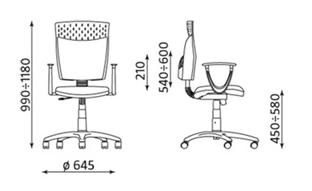 Wymagania techniczne:system ruchowy Ergo z mechanizmem synchronicznym Active - 1 pozwalającym na równoczesne (synchroniczne) odchylanie siedziska oraz oparcia i zablokowanie ich w wybranej pozycji mechanizm posiadający  funkcję AntiShock, czyli zabezpieczenie przed uderzeniem oparcia w plecy po zwolnieniu blokady ruchu oparcia,płynna regulacja wysokości siedziska za pomocą podnośnika pneumatycznego,regulacja wysokości oparcia z możliwością blokady w 4 wybranych pozycjach, siedzisko i oparcie tapicerowane, - tapicerka   wysokiej  odporności na ogień i ścieralność - Contract YN 206 szara,nylonowa,  stabilna, pięcioramienna podstawę jezdna, samohamowne kółka dostosowane do: - powierzchni terakot  w 8 krzesłach,- powierzchni dywanowej w 19 krzesłach, gwarancja: - 2 lata,- na podnośnik pneumatyczny: 4 lata.        Dopuszcza się rozwiązania równoważne z opisem.2KRZESŁA TAPICEROWANE35Wymiary: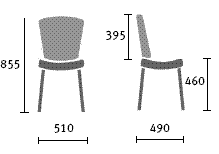 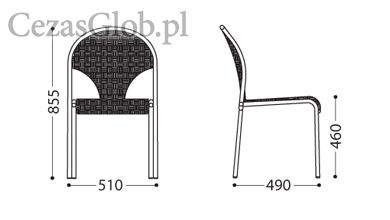 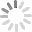 Wymagania techniczne:konstrukcja metalowa w kolorze chrome,bez podłokietników,siedzisko i oparcie tapicerowane, - tapicerka  - Contract YN 206 szara,możliwość sztaplowania,gwarancja: 2 lata,Dopuszcza się rozwiązania równoważne z opisem.3KRZESŁAZE SKLEJKI7Wymiary: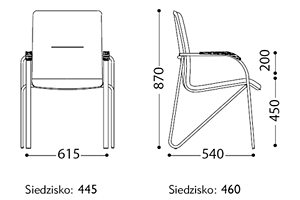 Wymagania techniczne:stelaż metalowy w kolorze chrome,siedzisko i oparcie wykonane ze sklejki bukowej lakierowanej,  barwionej na kolor – koniak,z podłokietnikami,  nakładki na podłokietniki drewniane  w kolorze koniak,możliwość sztaplowania,gwarancja: 2 lata,Dopuszcza się rozwiązania równoważne z opisem.